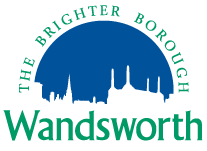 Propuesta de reestructuración de los Servicios de asesoramiento sobre los trastornos del espectro autista de Wandsworth. Encuesta para los padres/madres (o cuidadores/familiares)
IntroducciónEl Council (autoridad municipal) desea conocer su opinión sobre los cambios propuestos para crear un Servicio de asesoramiento sobre los trastornos del espectro autista (TEA) único y mejorado. Estas propuestas responden a nuestra consulta realizada en enero de 2018, en la que preguntamos a las familias acerca de su experiencia con el procesos de evaluación de los TEA y los servicios y el apoyo a los que habían tenido acceso.  Hemos recibido 96 respuestas a la consulta, y hemos recabado más opiniones de los padres a través de dos grupos de discusión. También hemos consultado a muy diversos profesionales que trabajan en las evaluaciones su opinión sobre el proceso. La consulta nos ha revelado que las familias quieren:Más apoyo en casa a la hora de abordar las necesidades de los niños con TEA.  Un punto de apoyo único cuando se necesite ayuda/en los momentos de crisis.Más cursos de formación para los padres que se impartan en horarios a los que puedan asistir.Mayor disponibilidad de terapias (por ejemplo, del habla y el lenguaje, terapia ocupacional) cuando se necesiten.
Las prioridades para los profesionales fueron:Un proceso que permita mejorar la calidad de las remisiones inicialesUnos criterios más claros para remitir a un niño a una evaluación especializadaUn proceso en el que participe un grupo más amplio de profesionales en el proceso de toma de decisiones para remitir a un niño/a a una evaluación especializada
Nos hemos basado en las opiniones recabadas en esta consulta y hemos trabajado con nuestros socios del Council y del Health and the Clinical Commissioning Group (CCG, Grupo de Contratación Clínica y Sanitaria) para formular propuestas de cambios capaces de responder mejor a las necesidades de las familias.Las propuestas esperan alcanzar los siguientes objetivos clave:Mantener una visión general de todos los niños con TEA, realizar un seguimiento de su progreso y evaluar sus resultadosGarantizar el trabajo conjunto eficaz de los profesionales y el estudio de qué niños deben ser remitidos para ser evaluados por un especialistaPermitir una planificación y prestación de unos servicios eficaces por parte de diversos profesionales para los niños y las familias durante todo el proceso, minimizando la transición entre equiposGarantizar una formación y un apoyo adecuado para los padres/cuidadores tras el diagnóstico de los TEAGarantizar una asistencia adecuada para los niños y sus familias, incluido el apoyo imprevisto cuando las familias consideren que existe una mayor necesidadOfrecer a los padres un punto de acceso único, sobre todo en los momentos difíciles/de crisisPermitir que el servicio ofrezca una respuesta rápida cuando los problemas se agravanPara cumplir estos objetivos, hemos considerado diversas opciones, entre las que se encontraban mantener las cosas como están e introducir pequeños cambios en el proceso de remisión. Sin embargo, hemos llegado a la conclusión de que no es posible cumplir con los objetivos sin rediseñar el servicio. Creemos que es necesario rediseñar el servicio a fin de crear un equipo multidisciplinar y ofrecer un servicio y asistencia desde casa durante todo el año a las familias.Hemos elaborado una serie de propuestas generales que se presentaron, junto con una solicitud de consulta, a los miembros del Council en el Comité de Resumen General y Escrutinio de los Servicios a la Infancia y la Educación y al Council íntegro en febrero. La decisión de llevar a cabo una consulta pública fue aprobada, y el documento del comité puede consultarse. (Tenga en cuenta que la recomendación 3b de la página 2 fue retirada antes de la reunión del Council)
PropuestasA continuación se enumeran los cambios propuestos al servicio. El documento de la consulta detalla los motivos por los que proponemos cada cambio, y las ventajas e inconvenientes de cada uno de ellos. La evaluación del impacto para la igualdad (equality impact and needs assessment, EINA) ofrece más información sobre el posible efecto de las propuestas. Es importante que las lea antes de responder a la encuesta, de modo que cuente con toda la información disponible antes de darnos su opinión.Propuesta 1: Debería realizarse una evaluación inicial familiar completa para identificar las necesidades adicionalesPropuesta 2: Debería implementarse un periodo de asistencia en la comunidad local antes de remitir el caso del niño/a a un especialistaPropuesta 3: Se debería proporcionar formación, de modo que todo el mundo que trabaja con jóvenes en la comunidad local cuente con un conocimiento suficiente sobre los TEAPropuesta 4: Un grupo conformado por diversos profesionales debería decidir si un niño/a debe ser sometido a una evaluación de TEAPropuesta 5: El número de profesionales que realizan la evaluación de TEA debería depender de la complejidad de las necesidades del niñoPropuesta 6: El equipo debería ser un único servicio que cubra las edades de 0 a 19 añosPropuesta 7: El servicio debería estar en marcha todo el año (y no solo durante el periodo escolar)Propuesta 8: El servicio debería incluir apoyo a la familiaPropuesta 9: El servicio debería incluir a distintos profesionales
En el desarrollo de nuestras propuestas, nos gustaría conocer su opinión para cada uno de los cambios propuestos en nuestros servicios. En estos momentos, se tratan de propuestas generales. Utilizaremos las opiniones obtenidas en esta encuesta y a través de nuestras conversaciones continuas con nuestros socios de los distintos servicios, incluidos los futuros proveedores del servicio, para diseñar los planes definitivos.En las propuestas, hemos calculado el coste de una estructura de personal indicativa para determinar si sería factible crear un equipo compuesto por distintas agencias utilizando el presupuesto existente. La configuración definitiva de este equipo se acordará en las conversaciones con los futuros proveedores del servicio y a partir de las opiniones que recibamos. Los servicios futuros tratarán de mantener y crecer a partir de las buenas conexiones que existen con el pediatra, el logopeda y los CAMH (servicios de salud mental para niños y adolescentes de la Seguridad Social).Presentaremos las propuestas de cambios definitivas al Comité de Resumen General y Escrutinio de los Servicios a la Infancia y la Educación 2019  para su aprobación.
Queremos conocer su opiniónLea el documento de la consulta y háganos saber su opinión respondiendo a la siguiente encuesta.Si desea recibir el documento de la consulta (incluido el cuestionario) en otro idioma o en letra más grande, escríbanos a consult@wandsworth.gov.uk o deje sus datos en el contestador automático del número  020 8871 6242.Celebraremos varias sesiones informativas para padres y profesionales, en las que responderemos a cualquier pregunta que tengan sobre las propuestas. La información actualizada sobre estas sesiones se publicará en la página web, y se difundirá a través de todas las redes disponibles.Las preguntas generales que surjan en las sesiones informativas se añadirán al apartado de preguntas frecuentes de la página web, que se actualizará semanalmente.Recuerde que esta consulta finaliza el 26 de abril de 2019.Encuesta ConfidencialidadToda la información que proporcione se tratará como estrictamente confidencial y no se utilizará para identificarle personalmente. No se facilitará a ningún tercero y se utilizará exclusivamente para los fines de esta consulta. El análisis se realiza de forma anónima, según lo dispuesto en la Ley de Protección de Datos. Los datos despersonalizados podrán publicarse, incluyendo comentarios, en la página web del Council.¿Vive el niño/niña en el distrito de Wandsworth, Londres? Selecciones solo una opción
Si la respuesta es «Sí», indique el código postal:Responda a las siguientes preguntas para cada niño/a que presente (o pudiera presentar) un trastorno del espectro autista. Niño/a 1a) ¿Cuál de las siguientes frases describe mejor la situación actual del niño/a? Seleccione una única opciónb) ¿Qué edad tiene el niño/a? Seleccione una única opciónc) Si el niño/a es menor de la edad de escolarización obligatoria, ¿asiste a alguno de los siguientes? Marque todas las opciones que correspondand) Si el niño/a está en edad escolar, ¿a qué tipo de colegio asiste? Seleccione una única opciónSi no tiene ningún otro hijo con TEA, pase al apartado «Antes del diagnóstico» en la página 9Niño/a 2 a) ¿Cuál de las siguientes frases describe mejor la situación actual del niño/a? Seleccione una única opciónb) ¿Qué edad tiene el niño/a? Seleccione una única opciónc) Si el niño/a es menor de la edad de escolarización obligatoria, ¿asiste a alguno de los siguientes? Marque todas las opciones que correspondand) Si el niño/a está en edad escolar, ¿a qué tipo de colegio asiste? Seleccione una única opciónSi no tiene ningún otro hijo con TEA, pase al apartado «Antes del diagnóstico» en la página 9
Niño/a 3: a) ¿Cuál de las siguientes frases describe mejor la situación actual del niño/a? Seleccione una única opciónb) ¿Qué edad tiene el niño/a? Seleccione una única opciónc) Si el niño/a es menor de la edad de escolarización obligatoria, ¿asiste a alguno de los siguientes? Marque todas las opciones que correspondan
d) Si el niño/a está en edad escolar, ¿a qué tipo de colegio asiste? Seleccione una única opción
Si no tiene ningún otro hijo con TEA, pase al apartado «Antes del diagnóstico» en la página 9
Niño/a 4: a) ¿Cuál de las siguientes frases describe mejor la situación actual del niño/a? Seleccione una única opciónb) ¿Qué edad tiene el niño/a? Seleccione una única opciónc) Si el niño/a es menor de la edad de escolarización obligatoria, ¿asiste a alguno de los siguientes? Marque todas las opciones que correspondand) Si el niño/a está en edad escolar, ¿a qué tipo de colegio asiste? Seleccione una única opciónAntes del diagnósticoPropuesta 1: Después de haber leído los materiales de la consulta, ¿cree que se debería realizar una evaluación inicial familiar para identificar las posibles necesidades adicionales? Seleccione una única opciónArgumentos para la propuesta 1A fin de identificar cuál es la forma de asistencia más adecuada para la familia, es importante realizar una evaluación de la familia completa después de una remisión.Es posible que existan otros factores que influyan en las dificultades del niño/a (por ejemplo, problemas de vivienda, salud mental de los padres), y estos deben estudiarse junto con las necesidades de comunicación social. Esta evaluación de la familia completa sería llevada a cabo por un profesional especializado en la comunidad local, como, por ejemplo, un trabajador de un children’s centre.Ventajas e inconvenientes de la Propuesta 1:Propuesta 2: Tras leer el material sobre la consulta, ¿está de acuerdo con que debería implementarse un periodo de asistencia en la comunidad local antes de remitir el caso del niño/a a un especialista? (La única excepción sería si existen evidencias claras de que el caso del niño debe tratarse por la vía rápida)Seleccione una única opciónArgumentos para la Propuesta 2Tras la evaluación de la familia completa, se acordará un plan de apoyo con la familia que determine cómo pueden acceder a servicios de apoyo en la comunidad.Es importante que todos los niños asistan a un lugar (por ejemplo, guardería o children’s centre), de modo que puedan ser evaluados y observados junto con otros niños.Es necesario implementar en el ámbito local una serie de estratégicas básicas que fomenten unas buenas habilidades comunicativas y sociales.Un mayor número de niños y familias serán capaces de acceder a una asistencia inicial mucho más rápido que si debieran esperara a la intervención de un especialista.Ventajas e inconvenientes de la Propuesta 2:Propuesta 3: Tras leer el material sobre la consulta, ¿cree que se debería proporcionar formación, de modo que todos aquellos que trabajen con jóvenes en la comunidad local cuenten con un conocimiento suficiente sobre los TEA?Seleccione una única opciónArgumentos para la Propuesta 3:La intervención y asistencia básica temprana puede ofrecerse en centros de la comunidad si todo el personal cuenta con un conocimiento básico adecuado de los TEALas estrategias para promover las habilidades comunicativas y sociales ayudarán a los niños y los jóvenesEl personal se sentirá más seguro a la hora de ayudar a los niños con distintas necesidades de comunicación socialLas autoridades locales tienen previsto ofrecer formación del Autism Education Trust aprobada por el Gobierno en centros de educación infantil y colegiosVentajas e inconvenientes de la Propuesta 3:Propuesta 4: Tras leer el material sobre la consulta, ¿cree que un grupo conformado por diversos profesionales debería decidir si un niño/a debe ser sometido a una evaluación de TEA? Seleccione una única opciónArgumentos para la Propuesta 4:Las directrices de buenas prácticas recomiendan que la decisión sobre si un caso debe pasar a la fase de evaluación deben tomarla distintos profesionales.Actualmente, existen casos que pasan a la fase de evaluación sin que resulten en un diagnóstico. Mediante la introducción de una clasificación especializada, se prevé que estos casos pudieran identificarse antes de pasar a la evaluación, lo cual reduciría la preocupación de las familias y permitiría ofrecer otras formas de ayuda alternativas antes.Ventajas e inconvenientes de la Propuesta 4:Tras leer el material sobre la consulta, ¿qué profesionales considera que son más importantes a la hora de decidir si un niño debe ser remitido a una evaluación? Seleccione un máximo de tres opcionesPropuesta 5: Tras leer el material sobre la consulta, ¿cree que el número de profesionales que realizan la evaluación de los TEA debería depender de la complejidad de las necesidades del niño? Seleccione una única opciónArgumentos para la Propuesta 5:Actualmente, las evaluaciones en Wandsworth las realizan tres personas. Aunque se trata de un análisis exhaustivo y riguroso, requiere numerosos recursos. Muchas otras autoridades realizan evaluaciones con dos personas.Actualmente, los orientadores escolares recopilan pruebas y asisten a las evaluaciones. Esto afecta al tiempo del que disponen para prestar ayuda a las familias y a los centros, antes y después del diagnóstico.En otras autoridades locales, los orientadores escolares no participan en el proceso de evaluaciónAl contratar un orientador escolar, Wandsworth podría seguir realizando evaluaciones de tres personas cuando fuera necesario al tiempo que les liberaría para trabajar en los centros.En los casos más complejos, es posible que siga siendo oportuno que un orientador asista a la evaluación.Ventajas e inconvenientes de la Propuesta 5:Servicio de orientaciónPropuesta 6: Tras leer el material sobre la consulta, ¿cree que el equipo debería tratarse de un solo servicio que cubriera de los 0 a los 19 años? Seleccione una única opciónArgumentos para la Propuesta 6:Actualmente, las familias pasan de un servicio de asistencia a otro cuando el niño cumple 5 años.Las familias y los profesionales han expresado que existen inconsistencias en la ayuda que prestan ambos serviciosMuchas familias han asegurado no saber dónde acudir cuando tienen necesidades.La creación de un solo servicio permitiría que las familias estuvieran asistidas por un solo trabajador clave durante todo el desarrollo del niño.Si el servicio se encontrara en Siward Road, las familias contarían con un único punto de contactoVentajas e inconvenientes de la Propuesta 6:Propuesta 7: Tras leer el material sobre la consulta, ¿cree que el equipo debería funcionar todo el año? Esto es, no solo durante el periodo escolarSeleccione una única opciónArgumentos para la Propuesta 7:La mayoría de orientadores en la educación infantil y la edad escolar trabajan con contrato de profesores únicamente (39 semanas al año).Aunque esto responde a las necesidades de los colegios, afecta a la asistencia que reciben las familias durante las vacaciones escolares.Esto afecta a la capacidad de realizar evaluaciones de TEA durante todo el año.Ventajas e inconvenientes de la Propuesta 7:Propuesta 8: Tras leer el material sobre la consulta, ¿cree que el servicio debería incluir asistencia a la familia? Seleccione una única opciónArgumentos para la Propuesta 8:Actualmente, el foco principal del servicio de orientación se encuentra en ayudar a los centros.Los asesores no ofrecen en la actualidad asistencia a domicilio a las familias.Las familias han expresado que les gustaría disponer de más ayuda desde casa, sobre todo en los momentos de crisis.Ventajas e inconvenientes de la Propuesta 8:¿Cuáles de los siguientes tipos de asistencia a la familia cree que serían útiles? Marque todas las opciones que correspondanPropuesta 9: Tras leer el material sobre la consulta, ¿cree que el servicio debería incluir distintos profesionales? Seleccione una única opciónArgumentos para la Propuesta 9:Para prestar asistencia a las familias y los centros, se necesitan distintos profesionales.En los momentos de crisis, un equipo de profesionales de distintas disciplinas podrían identificar la mejor manera de ayudar al niño y a la familiaSe podría ofrecer un plan de asistencia coordinada que incluyera a los distintos profesionalesLos distintos profesionales podrían trabajar colaborando.Ventajas e inconvenientes de la Propuesta 9:¿Cuáles considera que son los profesionales más importantes que deben encontrarse en el equipo? Seleccione un máximo de tres opcionesObservaciones finales
Use el espacio a continuación para incluir cualquier comentario sobre las propuestas:Acerca de ustedLas siguientes preguntas ayudan al Council a mejorar sus servicios y a ser justo con todos los habitantes de Wandsworth. La información que proporcione se empleará con fines estadísticos y de investigación únicamente, y se almacenará de forma segura. Si hay alguna pregunta que no quiere contestar, pase a la siguiente.
Es usted:

¿Cuántos años tiene?¿Considera que tiene alguna discapacidad?¿Cómo describiría su grupo étnico? Devuelva las copias en papel cumplimentadas a: Consultation Team
Ground Floor, Civic Centre
44 York Street
Twickenham
TW1 3BZRecuerde que esta consulta finaliza el 26 de abril de 2019.□ Sí□ No□ Diagnosticado con TEA□ En lista de espera para ser diagnosticado□ Preocupaciones iniciales sobre dificultades en la comunicación social□ Ninguna de las anteriores□ 0-4□ 5-10□ 11-18□ Más de 19□ Guardería □ Guardería privada □ Children’s Centre□ Otro (especificar)□ Escuela convencional en Wandsworth□ Wandsworth Resource Base□ Escuela especial de Wandsworth□ Escuela convencional fuera del distrito □ Escuela especial fuera del distrito□ Escuela privada □ Otro (especificar)□ Diagnosticado con TEA□ En lista de espera para ser diagnosticado□ Preocupaciones iniciales sobre dificultades en la comunicación social□ Ninguna de las anteriores□ 0-4□ 5-10□ 11-18□ Más de 19□ Guardería□ Guardería privada□ Children’s Centre□ Otro (especificar)□ Escuela convencional en Wandsworth□ Wandsworth Resource Base□ Escuela especial de Wandsworth□ Escuela convencional fuera del distrito□ Escuela especial fuera del distrito□ Escuela privada□ Otro (especificar)□ Diagnosticado con TEA□ En lista de espera para ser diagnosticado□ Preocupaciones iniciales sobre dificultades en la comunicación social□ Ninguna de las anteriores□ 0-4□ 5-10□ 11-18□ Más de 19□ Guardería□ Guardería privada□ Children’s Centre□ Otro (especificar)□ Escuela convencional en Wandsworth□ Wandsworth Resource Base□ Escuela especial de Wandsworth□ Escuela convencional fuera del distrito□ Escuela especial fuera del distrito□ Escuela privada□ Otro (especificar)□ Diagnosticado con TEA□ En lista de espera para ser diagnosticado□ Preocupaciones iniciales sobre dificultades en la comunicación social□ Ninguna de las anteriores□ 0-4□ 5-10□ 11-18□ Más de 19□ Guardería□ Guardería privada□ Children’s Centre□ Otro (especificar)□ Escuela convencional en Wandsworth□ Wandsworth Resource Base□ Escuela especial de Wandsworth□ Escuela convencional fuera del distrito□ Escuela especial fuera del distrito□ Escuela privada□ Otro (especificar)
□ Muy de acuerdo
□ De acuerdo 
□ Ni de acuerdo ni en desacuerdo □ En desacuerdo □ Muy en desacuerdo VentajasInconvenientesPermite identificar otros problemas y necesidadesPermite dirigir a la familia a otros tipos de ayudaPermite ofrecer asistencia a la familia mucho más rápido que si debiera esperar al diagnósticoSe necesita formar a personal en todos los centros de la comunidad para poder realizar las evaluaciones de la familia completa 
□ Muy de acuerdo
□ De acuerdo
□ Ni de acuerdo ni en desacuerdo□ En desacuerdo□ Muy en desacuerdoVentajasInconvenientesLa ayuda temprana puede ofrecerse mucho más rápidoLos centros locales pueden ofrecer ayuda a los grupos de padres y familias.Si la asistencia a la familia se encuentra disponible como parte del paquete antes, el número de momentos de crisis podría reducirse.Necesidad de garantizar que el personal que trabaja en la comunidad cuente con los conocimientos necesarios; esto requeriría contar con el doble de personal a corto plazo.Por lo general, los orientadores escolares no observan en esta fase tan temprana
□ Muy de acuerdo
□ De acuerdo
□ Ni de acuerdo ni en desacuerdo□ En desacuerdo□ Muy en desacuerdoVentajasInconvenientesMejor conocimiento de los TEA en toda la comunidad Una práctica más inclusiva en un número mayor de centrosUna práctica más uniforme en distintos centros de la comunidadCoste de la formación: coste del programa y tiempo del personalLogística para la coordinación del programa de formación□ Muy de acuerdo□ De acuerdo□ Ni de acuerdo ni en desacuerdo□ En desacuerdo□ Muy en desacuerdoVentajasInconvenientesPosibilidad de reducir el número de evaluaciones que no resultan en un diagnósticoPosibilidad de reducir el tiempo desde que el niño entra en la lista de espera hasta la evaluaciónLa toma de decisiones será más sólida si se cuenta con los profesionales adecuados Quita tiempo de otras tareas a los profesionales (por ejemplo, realizar evaluaciones)□ Pediatra □ Orientador escolar□ Logopeda□ PsicopedagogoOtros (especificar)
□ Muy de acuerdo
□ De acuerdo
□ Ni de acuerdo ni en desacuerdo□ En desacuerdo□ Muy en desacuerdoVentajasInconvenientesMayor capacidad para que los orientadores pasen tiempo en los centros o con las familias Mayor número de evaluaciones que pueden realizarse en un día El orientador añadiría recursos en las evaluaciones más difícilesLos orientadores escolares no siempre observan al niño en un centro antes de la evaluaciónLos orientadores escolares que han observado al niño en un centro no suelen asistir a la evaluación
□ Muy de acuerdo
□ De acuerdo
□ Ni de acuerdo ni en desacuerdo□ En desacuerdo□ Muy en desacuerdoVentajasInconvenientesMenor transición para las familias Una ayuda más uniforme para las familiasUn único punto de puntos de contacto/asistenciaClaridad sobre dónde acudir en caso de necesidad/crisisLos niños con TEA no llevan bien las transiciones, por lo que un servicio único reduciría los cambios.Al combinar los servicios existentes, hay riesgo de perder personal experimentado.
□ Muy de acuerdo
□ De acuerdo
□ Ni de acuerdo ni en desacuerdo□ En desacuerdo□ Muy en desacuerdoVentajasInconvenientesAsistencia a las familias durante todo el añoEvaluaciones durante todo el añoEvita que se acumulen las remisiones en agosto.Evita los retrasos a la hora de tratar con las remisiones que se han recibido justo antes de las vacaciones de 6 semanasNecesidad de reducir el número de trabajadores con contrato de profesores Personal experimentado podría abandonar el servicio
□ Muy de acuerdo
□ De acuerdo
□ Ni de acuerdo ni en desacuerdo□ En desacuerdo□ Muy en desacuerdoVentajasInconvenientesSe puede prestar asistencia a las familias respondiendo a las necesidades de los niños desde casa.Se podría contratar a más trabajadores de asistencia a las familias especializados que serían más adecuados para ayudar a las familias en sus casas que los profesores especializados.Ayudar a las familias desde casa en fase temprana ayuda a evitar crisis.Habría un menor número de profesores orientadores en el equipo.Personal experimentado podría abandonar el servicio□ Sesiones de formación dirigidas a los padres (por ejemplo, Early bird, Cygnet, etc.)□ Sesiones formativas específicas (por ejemplo, uso del aseo, control de comportamientos, etc.)□ Grupos de apoyo para padres/familia □ Conversaciones telefónicas sobre crisis□ Periodos de asistencia en casa (por ejemplo, orientación con interacción por vídeo)□ Asistencia a los hermanos□ Intervenciones para el niño o la familia basadas en evidencias (por ejemplo, terapias de conversación)□ Otro (especificar)
□ Muy de acuerdo
□ De acuerdo
□ Ni de acuerdo ni en desacuerdo□ En desacuerdo□ Muy en desacuerdoVentajasInconvenientesLas familias obtendrían la ayuda de distintos profesionalesLa formación y la ayuda a las familias y los centros provendría de distintos profesionalesUn mayor número de familias y centros tendrían acceso a la ayuda y asesoramiento de los terapeutas.Habría un menor número de profesores orientadores en el equipo.Personal experimentado podría abandonar el servicio□ Orientadores escolares□ Psicopedagogos□ Logopedas□ Terapeutas ocupacionales□ Asistentes de terapeutas □ Asistentes de profesores de mayor nivel □ Trabajadores de salud mentalOtros (especificar) Hombre  Mujer  Prefiere no decirlo 19 años o menor 20-24 25-34 35-44 45-54 55-64 65-74 Más de 75 Prefiere no decirlo Sí No Prefiere no decirlo Blanco  Mixto/ varios grupos étnicos Asiático o asiático británico Negro/ Africano/ Caribeño/ Negro británico  Prefiere no decirlo Otro grupo étnico, por favor, especifique: